Primary 4b – Home Learning Tasks Thursday 4th June 2020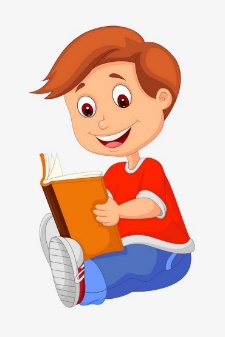 DEAR TimeTake some time today and Drop Everything and Read!Find a quiet place in your house, take a book of your choice and spend at least ten minutes having some quiet reading time Try to do this every day of the week! ReadingThis week for our reading strategies we are watching some video clips or listening to some lyrics and applying our comprehension strategies. The video clips can be found here and the follow-up sheets are attached. Authors Group – ‘When will my life begin?’https://www.youtube.com/watch?v=fsPPAuW0TvoEditors Group – ‘You’re Welcome’https://www.youtube.com/watch?v=gBgTnX_nYigIllustrators and Publishers Group – ‘Pip - a short animated story’https://www.youtube.com/watch?v=07d2dXHYb94All Groups - ExtensionIf you are currently reading a book of choice at home, please share this with me and let me know if you are enjoying it.You could always complete a book review when you complete the book to let your classmates know if you recommend the book or not.Numeracy Tasks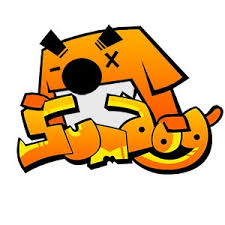 SUMDOG North Lanarkshire Contest!Friday 5th June – 11th June. Let’s win this one P4b!For our Numeracy tasks, we are continuing with our Data. Well done everyone who has attempted to create their bar graphs and line graphs over this week. These have all been great to see!I have included some worksheets where we are reading and finding information from given bar charts. The answers are included at the end for you to check over your answers when you are finished. Let me know how you get on! L.I – To read and understand information presented on a graph.Success CriteriaTo read all the information before attempting to answer questions to ensure understanding.Writing a letterThis week for our writing task we are going to write a letter to a school friend who you are missing. You can include information about what you have been doing during lockdown, how your home school days are going, what you miss/do not miss and what you plan to do as soon as life goes back to normal – maybe this is something you would like to do with your friend!L.I – To write a letter to a school friend I am missing during lockdown.Success CriteriaCheck over all writing to make sure it makes sense Make use of paragraphsFull stops and capital letters in the correct place.Japan Topic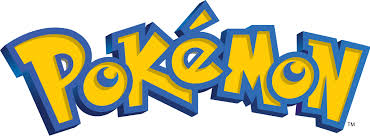 You have all heard of the cartoon Pokémon! This was first established in Japan by Satoshi Tajiri and Ken Sugimori, who are both Japanese Video game designers. Watch the following Video Clip to see what the Pokémon look like:https://www.youtube.com/watch?v=hhxmByhCCuw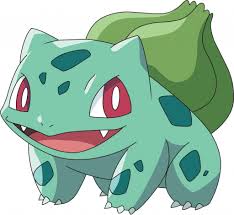 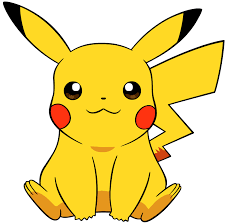 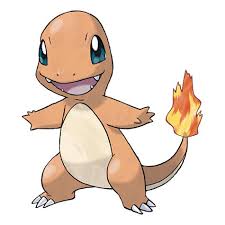 L.I – To design my own pokemon character.Success Criteria Choose bits of each Pokemon character you like from the video and use this to create your own. Name your new character. Challenge of the Week 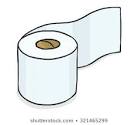 Have you tried the keepie-Uppie toilet roll challenge???I am keen to get you all to try it and take a video of you doing it! Then…upload your video to Microsoft Teams and we will see who the winner is!! How many can do? I might even try myself!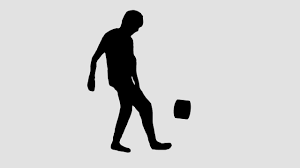 